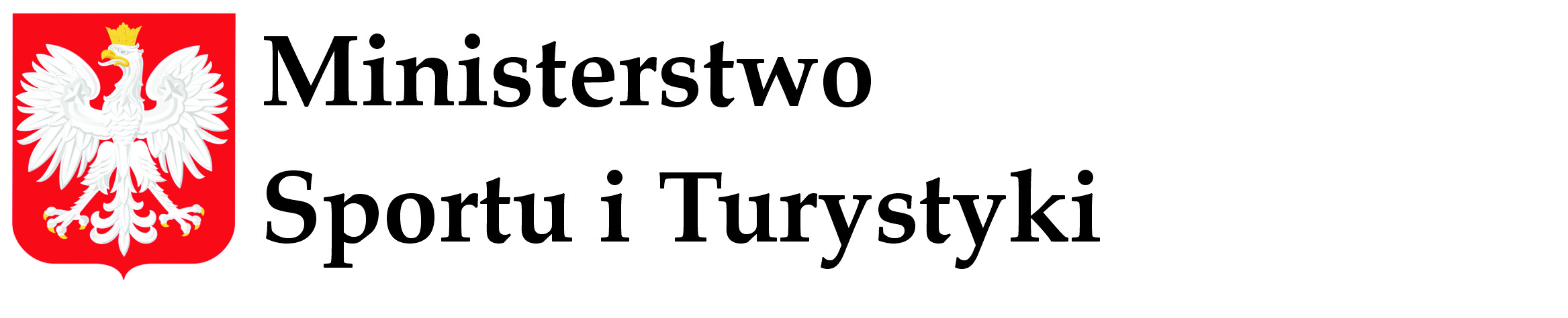 WIZP.271.9.5.2022							    Kościerzyna, dnia 10.05.2022r.………………………….………………………….………………………….dotyczy: postępowania prowadzonego w trybie podstawowym na podstawie art. 275 pkt 2 ustawy Prawo zamówień 
publicznych na realizację zadania pn. Budowa hali sportowej przy Zespole Szkolno-Przedszkolnym nr 3 
w Kościerzynie”Zamawiający Gmina Miejska Kościerzyna informuje, że otrzymał ze strony wykonawców następujące zapytania, na które udziela odpowiedzi:Proszę o udostępnienie projektów wykonawczych uwzgledniających konieczność wykonania robót budowlanych, które zostały opisane w załączniku nr 1 do opisu przedmiotu zamówienia, a które odbiegającą od treści udostępnionej dokumentacji projektowej. Jako przykład wskazuję treść pkt 10 ww. załącznika, który stanowi …”Otwieranie okien sali sportowej z poziomu podłogi - należy zastosować dla każdego z okien wymagających uchylania siłownika łańcuchowego 230V 250N (dla skrzydła o masie do 200kg) oraz łącznik żaluzjowy ok. 1,4m od posadzki dla potrzeb sterowania. Dla potrzeb sterowania przewietrzaniem należy wyprowadzić z rozdzielni sali gimnastycznej niezależny obwód zasilający przewodem miedzianym 3x2,5mm2 podtynkowo.”… Wykonawca zobowiązany jest wykonać roboty zgodnie z udostępnioną dokumentacją projektową, a nie zajmować się projektowaniem.Zamawiający zamieszcza na stronie internetowej prowadzonego postepowania rysunek branży elektrycznej z pokazanym obwodem zasilającym siłowniki skrzydeł uchylnych w oknach.Proszę o udostępnienie projektów wykonawczych podkonstrukcji, na których mają zostać montowane centrale wentylacyjne.Zamawiający zamieszcza na stronie internetowej prowadzonego postepowania rysunek rusztów nośnych pod centrale wentylacyjne.